CALENDARIO  de EVALUACIONES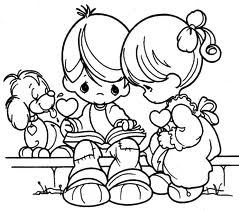 Profesor Jefe:      Andrea Cabrera                                                                                            Curso: 7AMes:   noviembre  – 2023Virtud del mes: FortalezaCALENDARIO  de EVALUACIONESProfesor Jefe:      Eduardo Galleguillos                                         					   Curso: 7BMes:    Noviembre – 2023Virtud del mes: FortalezaCALENDARIO de EVALUACIONESProfesor Jefe: Teresa Jorquera                                                                                                  Curso: 8AMes:    Noviembre – 2023Virtud del mes: FortalezaCALENDARIO  de EVALUACIONESProfesor Jefe: Valentina Donoso                                                                                                Curso: 8BMes:    Noviembre – 2023Virtud del mes: FortalezaCALENDARIO  de EVALUACIONESProfesor Jefe: Kamila Rodríguez                                                  				         Curso: I medio AMes:    Noviembre – 2023Virtud del mes: FortalezaCALENDARIO  de EVALUACIONESProfesor Jefe: Andrea Vergara                                             				                Curso: I medio BMes:    Noviembre – 2023Virtud del mes: FortalezaCALENDARIO  de EVALUACIONESProfesor Jefe: Paulina Flores                                          				   Curso: II medio AMes:    Noviembre – 2023Virtud del mes: FortalezaCALENDARIO  de EVALUACIONESProfesor Jefe:    Paolo Dellepiane                                                                                      Curso: II medio BMes:    Noviembre – 2023Virtud del mes: FortalezaCALENDARIO  de EVALUACIONESProfesor Jefe: Mabel Chaparro                                                            			   Curso: III medio AMes:    Noviembre – 2023Virtud del mes: FortalezaCALENDARIO  de EVALUACIONESProfesor Jefe: Iván Henríquez                                                         			     Curso: III medio B Mes:   Noviembre – 2023		Virtud del mes: FortalezaCALENDARIO  de EVALUACIONESProfesor Jefe: Iván Henríquez                                                          			    Curso: IV medio AMes:   Noviembre – 2023Virtud del mes: FortalezaCALENDARIO  de EVALUACIONESProfesor Jefe: Iván Henríquez                                                        			      Curso: IV medio B Mes:   Noviembre – 2023Virtud del mes: FortalezaLUNESMARTESMIÉRCOLESJUEVESVIERNES1FERIADO2367Evaluación de cierre Agencia de la calidadAsignatura: Matemática8Evaluación de cierre Agencia de la calidadAsignatura: Ciencias NaturalesHistoria:Revisión de cuadernosTRABAJO EN CLASES: OA 9, 10 y 129Evaluación de cierre Agencia de la calidadAsignatura: Lengua y LiteraturaMatemática:OA 4 y 8Porcentaje, razón, proporción y proporcionalidad (directa e inversa)Trabajo grupal1013Historia:Prueba Unidad 3OA 9 y 12: Edad Media1415Evaluación de cierre Agencia de la calidadAsignatura: Historia16Matemática:OA 11Elementos de la circunferencia, perímetro de la circunferencia y área del círculo.Trabajo bipersonalFísica:Placas tectónicas, volcán y climaOA 9, 10 y 1217Evaluación de cierre Agencia de la calidad: Cuestionario socioemocional2021Matemática:Evaluaciones proceso de clasesProblemas de aplicación geometría plana22Biología:OA 6Exposición Infecciones de Transmisión Sexual(Trabajo grupal)232427282930Lengua y LiteraturaEl terror y los medios de comunicación.Narraciones extraordinariasOA 1,2,3,7,11,15LUNESMARTESMIÉRCOLESJUEVESVIERNES1FERIADO236Física: entrega guíaOA 9 y 07Evaluación de cierre Agencia de la calidadAsignatura: Lengua y Literatura8Evaluación de cierre Agencia de la calidadAsignatura: HistoriaEvaluación de cierre Agencia de la calidad: Cuestionario socioemocional9Evaluación cierre Agencia de la calidad: Ciencias Naturales1013FísicaPruebaplacas tectónicas y volcanesOA 9 y OA 101415Evaluación de cierre Agencia de la calidadAsignatura: Matemática16Biología:Prueba de selección múltiple sexualidad y autocuidado1720Matemática: Prueba OA 4Proporcionalidad directa e inversa 21Inglés: PresentaciónDESCRING CHARACTER AND PRESENT SIMPLE / CONTINUOUS CONTRAST22Historia: Prueba Edad mediaOA 923242728Lengua y literatura:Evaluación Unidad El terror y los medios de comunicación.Narraciones extraordinarias (selección de cuentos), Edgar Allan Poe OA 1,2,3,7,11,15 y libro 2930LUNESMARTESMIÉRCOLESJUEVESVIERNES1FERIADO236Artes visualesGrabado verde: Creación imaginario personal7Evaluación de cierre Agencia de la calidadAsignatura: Lengua y Literatura891013Evaluación de cierre Agencia de la calidad: Cuestionario socioemocional14Evaluación de cierre Agencia de la calidadAsignatura: Historia15Evaluación de cierre Agencia de la calidadAsignatura: MatemáticaBiologíaGuías de selección múltipleSistema respiratorio y excretor16FísicaPruebaCircuitos eléctricosOA 81720Artes visuales:Patch workCreación de un objeto nuevo mediante retazos de tela21Lengua y LiteraturaLa comedia y el PrincipitoOA 1,2,4,8,16HistoriaEntrega mapa Geografía regionalOA 20, 21 y 2222Matemática:PruebaPotencias, raíz y teorema de PitágorasOA 3, 4 y 122324InglésPRESENTATIONContenido: DIGITAL WORLD VOCABULARY- IRREGULAR VERBS - UNIT 727Historia:REVISIÓN CUADERNO TRABAJO EN CLASES: GEOGRAFÍA REGIONAL282930LUNESMARTESMIÉRCOLESJUEVESVIERNES1FERIADO23Evaluación de cierre Agencia de la calidadAsignatura: Matemática6Evaluación de cierre Agencia de la calidad: Cuestionario socioemocional7Evaluación de cierre Agencia de la calidadAsignatura: Historia8Evaluación de cierre Agencia de la calidadAsignatura: Lengua y Literatura910MatemáticaPrueba Raíces cuadradasOA 3: definición raíces cuadradas, cuadrados mágicos, operaciones con raíces cuadradas, ubicación en la recta numérica13141516BiologíaGuías de selección múltipleSistema respiratorio y excretor17202122Físicapruebacalor y temperatura23Lengua y Literatura:Evaluación Unidad La comedia y el PrincipitoOA 1,2,4,8,16 y libroHistoriaPrueba multi ítemUnidad 4OA 21 y 2224InglésPRESENTATIONContenido: DIGITAL WORLD VOCABUARY IRREGULAR VERBS UNIT 7272829Física:nota de procesoContenido: actividades en clases30Historia: promedio guíasacumulativasLUNESMARTESMIÉRCOLESJUEVESVIERNES1FERIADO236Evaluación de cierre Agencia de la calidadAsignatura: Lengua y LiteraturaEvaluación de cierre Agencia de la calidadCuestionario socioemocional78Evaluación de cierre Agencia de la calidadAsignatura: Matemática 9MatemáticaOA 4Trabajo bipersonalSistema de ecuaciones10131415BiologíaPrueba de selección múltipleContenido: Sustentabilidad161720Matemática:Trabajo grupalContenido: GeometríaOA 8 y 10Homotecia, Teorema de Thales y EuclidesTrabajo grupalTecnología:Juego educativoContenido: Unidad 2: Impacto social de la tecnología212223Inglés:WRITTEN TESTContenido:UNIT 4 COMPARATIVOS - THE WORLD AROUND US2427Lengua y LiteraturaUnidad 4  El velero en la botellaOA 3, 8, 10 y 19FísicaEvaluación de procesoActividades clase a clase28ARTES VISUALESImpresionismo exposición29MatemáticaPrueba individualContenido: Probabilidades30LUNESMARTESMIÉRCOLESJUEVESVIERNES1FERIADO2367Taller de Ciencias:procedimiento experimentalContenido: fototropismo8Evaluación de cierre Agencia de la calidadAsignatura: Lengua y LiteraturaEvaluación de cierre Agencia de la calidadAsignatura: Matemática910Evaluación de cierre Agencia de la calidad: Cuestionario socioemocionalMatemática:OA 4Prueba bipersonalContenido: Sistemas de ecuaciones13141516BiologíaPrueba de selección múltipleContenido: Impactos en el ecosistema y sustentabilidad1720TecnologíaJuego educativoContenido: Unidad 2: Impacto social de la tecnología21MatemáticaTrabajo grupalContenido: Geometría22Lengua y literaturaEl velero en la botella Unidad 4Contenido: OA 03, 08, 10, 19 y 22MatemáticaOA 8 y 10Homotecia, Teorema de Thales y EuclidesTrabajo grupal2324HistoriaPrueba multi ítemContenido: Unidad 4OA 20 y 232728ARTES VISUALESImpresionismo exposición29MatemáticaPrueba individualContenido: OA 12 y 14Probabilidad (Regla de Laplace y principio adición y multiplicación)Física:Evaluación de	procesoContenido: actividades clase a clase30LUNESMARTESMIÉRCOLESJUEVESVIERNES1FERIADO2Evaluación de cierre Agencia de la calidadAsignatura: MatemáticaBiología:Prueba de Mitosis – MeiosisOA 6 Ciclo celular -Mitosis – Meiosis36Matemática:Funciones;T/ en clasesGráficas de funciones, AFIN, lineal cuadrática789Evaluación de cierre Agencia de la calidadAsignatura: Lengua y Literatura1013Evaluación de cierre Agencia de la calidad: Cuestionario socioemocional141516172021TecnologíaUnidad 2: Innovación tecnológica22Física:Trabajo de Fuerza.Leyes de Newton23Lengua y LiteraturaUnidad 4  La última niebla,  La Amortajada.OA 3, 5, 11 y 20Biología: Guía aplicada, manipulación genética.OA 8: Explicar las aplicaciones de la manipulación genética en pro de la sociedad24ARTES VISUALES Escultura27Historia:Prueba multi ítemUnidad 4OA 22, 23 y 242829Física:Evaluación de procesoActividades en clases30LUNESMARTESMIÉRCOLESJUEVESVIERNES1FERIADO236TecnologíaPresentaciónUnidad 2: Innovación tecnológica78BiologíaPrueba escrita: Mitosis/MeiosisOA 6: Contenidos de los ciclos celulares: Mitosis/Meiosis9Evaluación de cierre Agencia de la calidadAsignatura: Lengua y Literatura10Evaluación de cierre Agencia de la calidadCuestionario socioemocionalMatemáticaPrueba OA 3Función cuadrática1314151617Evaluación de cierre Agencia de la calidadAsignatura: Matemática20Física: trabajo fuerza, leyes de Newton2122BiologíaGuía aplicada: Manipulación genéticaOA 8: Explicar las aplicaciones de la manipulación genética en pro de la sociedad23Lengua y LiteraturaUnidad 4  La última niebla,  La Amortajada.OA 3, 5, 11 y 2024ARTES VISUALES Escultura27Física: evaluación de procesoactividades clase a clase28HistoriaPrueba multi ítemUnidad 4OA 22, 25 y 242930LUNESMARTESMIÉRCOLESJUEVESVIERNES1FERIADO236Seminario de FilosofíaEvaluación sumativaOA 5. Entrega ensayo de KantBiología celular y molecularPrueba dogma central biología molecularOA 3: Procesos de replicación, transcripción y traducción7Evaluación de cierre Agencia de la calidad: Cuestionario socioemocional8910Límite derivada e integralAlumnosBloque 2OA 3DerivadasTrabajo clase13Ciencias para la ciudadaníaVideo ''Campaña prevención ITS"OA 1: Presentación audiovisual ITS, campaña prevenciónSeminario de FilosofíaEvaluación sumativaOA 5. Prueba de contenidos. Immanuel Kant1415FilosofíaEvaluación sumativa OA 6. Silogismo categórico. Verdad y falsedad, validez e invalidez.16MatemáticaPrueba medidas de posición y dispersiónContenido:	Cuantiles (percentiles, deciles, quintiles, cuartiles). Rango, varianza y desviación estándarARTES VISUALES Exposición interdisciplinaria Ilustración1720Lengua y LiteraturaUnidad 4.  Cuentos de BenedettiOA 3, 5 y 7Ciencias para la ciudadaníaPrueba escritaOA 1: Sistema inmune e ITSLímite derivada e integralAlumnos bloque 2OA 3DerivadasTrabajo clase21FísicaControlFísica modernaLímites, derivadas e integrales alumnos bloque 3Prueba unidad 3: DerivadasOA 3: derivadas por definición, concepto de derivadas, limites por técnica de L'hopital22TESTContenido:UNIT 4 FAKE NEWS OA1 OA32324Biología celular y molecularMini ensayo PAES2728FísicaEvaluación de procesoactividades clase a claseEducación ciudadana:Prueba multi ítemUnidad 4 OA 42930LUNESMARTESMIÉRCOLESJUEVESVIERNES1FERIADO2Lengua y LiteraturaEvaluación Libro: El Alquimista36Seminario de FilosofíaEvaluación sumativaOA 5. Entrega ensayo de KantBiología celular y molecularPrueba dogma central biología molecularOA 3: Procesos de replicación, transcripción y traducción78Evaluación de cierre Agencia de la calidad: Cuestionario socioemocional910Límite derivada e integralAlumnosBloque 2OA 3DerivadasTrabajo clase13Seminario de FilosofíaEvaluación sumativaOA 5. Prueba de contenidos. Immanuel Kant1415Ciencias para la ciudadaníavideoOA 1: ITSFilosofíaEvaluación sumativaOA 6. Silogismo categórico. Verdad y falsedad, validez e invalidez16MatemáticaEvaluación medidas de posición y dispersiónCuantiles (percentiles, deciles, quintiles, cuartiles). Rango, varianza y desviación estándarARTES VISUALES Exposición interdisciplinaria Ilustración1720Lengua y LiteraturaEvaluación Libro Selección cuentos Mario Benedetti y Unidad 4OA 3, 5 y 7Límite derivada e integralAlumnos bloque 2OA 3DerivadasTrabajo clase21FísicacontrolesFísica modernaLímites, derivadas e integralesAlumnos bloque 3Prueba unidad 3: DerivadasOA 3: derivadas por definición, concepto de derivadas, limites por técnica de L'hopital22Ciencias para la ciudadaníapruebaOA 1: sistema inmune, ITS23Inglés:Unit 3OA 3 y 4.Written test24Biología celular y molecularMini ensayo PAES2728FísicaEvaluación de procesoProcesoactividades clase a claseComprensión histórica del presentePromedio guíasAcumulativas2930LUNESMARTESMIÉRCOLESJUEVESVIERNES1FERIADO2Educación ciudadanaPromedio guíasAcumulativas36Evaluación de cierre Agencia de la calidadCuestionario socioemocional789101314151617202122232427282930LUNESMARTESMIÉRCOLESJUEVESVIERNES1FERIADO2Educación ciudadanaPromedio guíasAcumulativas36Evaluación de cierre Agencia de la calidad: Cuestionario socioemocional789101314151617202122232427282930